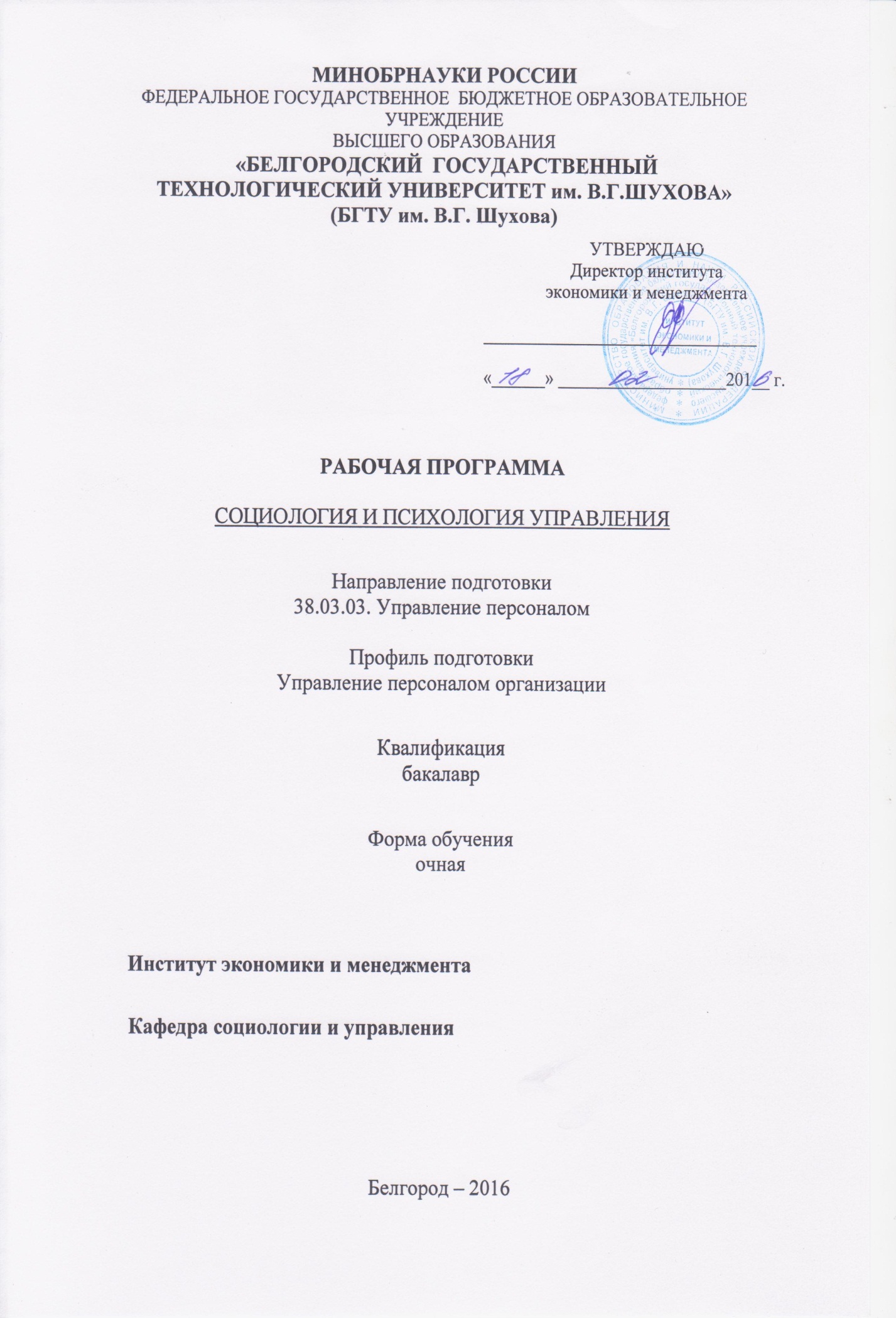 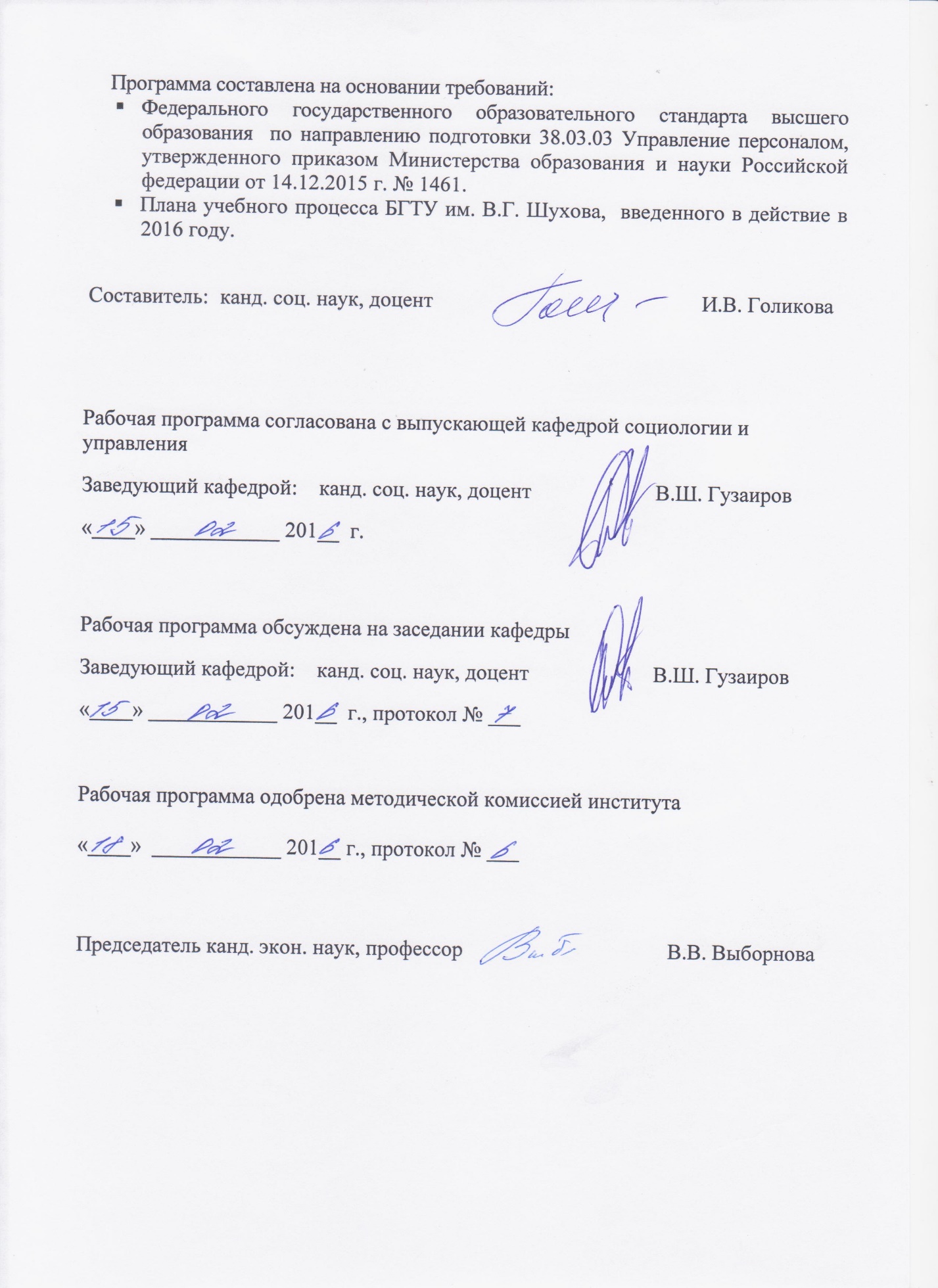 1. ПЛАНИРУЕМЫЕ РЕЗУЛЬТАТЫ ОБУЧЕНИЯ ПО ДИСЦИПЛИНЕМЕСТО ДИСЦИПЛИНЫ В СТРУКТУРЕ  ОБРАЗОВАТЕЛЬНОЙ ПРОГРАММЫСодержание дисциплины основывается и является логическим продолжением следующих дисциплин:Содержание дисциплины служит основой для изучения следующих дисциплин:ОБЪЕМ ДИСЦИПЛИНЫОбщая трудоемкость дисциплины составляет _5_ зач. единиц, 180 часов.СОДЕРЖАНИЕ ДИСЦИПЛИНЫ4.1 Наименование тем, их содержание и объемКурс 2    Семестр  3,44.2. Содержание практических (семинарских) занятийФОНД ОЦЕНОЧНЫХ СРЕДСТВ ДЛЯ ПРОВЕДЕНИЯ ТЕКУЩЕГО КОНТРОЛЯ УСПЕВАЕМОСТИ, ПРОМЕЖУТОЧНОЙ АТТЕСТАЦИИ ПО ИТОГАМ ОСВОЕНИЯ ДИСЦИПЛИНЫ5.1. Перечень контрольных вопросов (типовых заданий)5.3. Перечень индивидуальных домашних заданий,расчетно-графических заданий.Тематика РГЗ по дисциплине ОСНОВНАЯ И ДОПОЛНИТЕЛЬНАЯ ЛИТЕРАТУРА6.1. Перечень основной литературыСамыгин, С. И. Колесникова Г. И., Епифанцев С. Н. Социология и психология управления: учеб. пособие / С. И. Самыгин, Г. И. Колесникова, С. Н.  Епифанцев – М.: КНОРУС, 2012. – 253 с.Белозор Ф.И. Социология управления [Электронный ресурс]: учебное пособие/ Белозор Ф.И. – Электрон. текстовые данные. – Саратов: Ай Пи Эр Медиа, 2012. – 560 c. – Режим доступа: http://www.iprbookshop.ru/8235. – ЭБС «IPRbooks»Данилова И.А. Социология и психология управления [Электронный ресурс]: учебное пособие/ Данилова И.А., Нуриева Р.Н. – Электрон. текстовые данные. – Саратов: Научная книга, 2012. – 98 c. – Режим доступа: http://www.iprbookshop.ru/6335. – ЭБС «IPRbooks»Козлов В.В. Психология управления [Электронный ресурс]/ Козлов В.В. – Электрон. текстовые данные. – Саратов: Вузовское образование, 2014. – 353 c. – Режим доступа: http://www.iprbookshop.ru/18337. – ЭБС «IPRbooks»6.2. Перечень дополнительной литературыШуванов, В. И. Социальная психология управления: учебник / В.И. Шуванов – М.: ЮНИТИ, 2009.  –  452 с.Гузаиров, В. Ш., Савенкова И. В. Социология и психология управления: учеб. пособие. - Белгород: Изд-во БГТУ им. В. Г. Шухова, 2009.Фененко Ю.В. Социология управления [Электронный ресурс]: учебник для студентов вузов, обучающихся по социально-гуманитарным специальностям/ Фененко Ю.В. – Электрон. текстовые данные. – М.: ЮНИТИ-ДАНА, 2012. – 214 c. – Режим доступа: http://www.iprbookshop.ru/8579. – ЭБС «IPRbooks»Захарова Л.Н. Психология управления [Электронный ресурс]: учебное пособие/ Захарова Л.Н. – Электрон. текстовые данные. – М.: Логос, 2014. – 376 c. – Режим доступа: http://www.iprbookshop.ru/51639. – ЭБС «IPRbooks»Социология управления и управленческой деятельности [Электронный ресурс]: учебник для бакалавров/ Р.Г. Мумладзе [и др.]. – Электрон. текстовые данные. – М.: Русайнс, 2015. – 301 c. – Режим доступа: http://www.iprbookshop.ru/48969. – ЭБС «IPRbooks»6.3. Перечень интернет ресурсов«Университетская библиотека-online» www.biblioclub.ru ЭБС по тематике охватывает всю область гуманитарных знаний и предназначена для использования в процессе обучения в высшей школе.Научная библиотека Московского государственного университета им. М.В. Ломоносова. – Режим доступа: http://www.nbmgu.ru/search.Журнал «Кадры предприятия» : http://www.kapr.ru.Информационно-правовой портал «Гарант»: http://www.garant.ru/. Бесплатная библиотека StudySpace – это общедоступное хранилище знаний в помощь студентам и аспирантам: http://studyspace.ru/. BuildTeam : http://www.buildteam.ru/http://e.lanbook.com – Электронно-библиотечная система издательства «Лань» http://www.iprbookshop.ru – Электронно-библиотечная система издатель-ства «IPRbooks»7. МАТЕРИАЛЬНО-ТЕХНИЧЕСКОЕ И ИНФОРМАЦИОННОЕ ОБЕСПЕЧЕНИЕУчебные аудитории для проведения занятий лекционного типа, занятий семинарского типа, групповых и индивидуальных консультаций, текущего контроля и промежуточной аттестации, оснащенные специализированной мебелью, техническими средствами обучения: ноутбуком, проектором, проекционным экраном. Учебные аудитории для самостоятельной работы, оснащенные специализированной мебелью, техническими средствами обучения: проекционным экраном, проектором, компьютерной техникой, подключенной к сети «Интернет» и имеющей доступ в электронную информационно-образовательную среду, с предустановленным лицензионным программным обеспечением: Microsoft Office 2013 (№31401445414), Microsoft Windows 7 (№63-14к), Kaspersky Endpoint Security 10 (№17E0170707130320867250). Самостоятельная работа обеспечивается научной, учебной, учебно-методической литературой в научно-технической библиотеке БГТУ им. В.Г. Шухова, с предоставлением рабочих мест, оборудованных персональными компьютерами, подключенными к сети Интернет и имеющими доступ к электронной информационно-образовательной среде университета.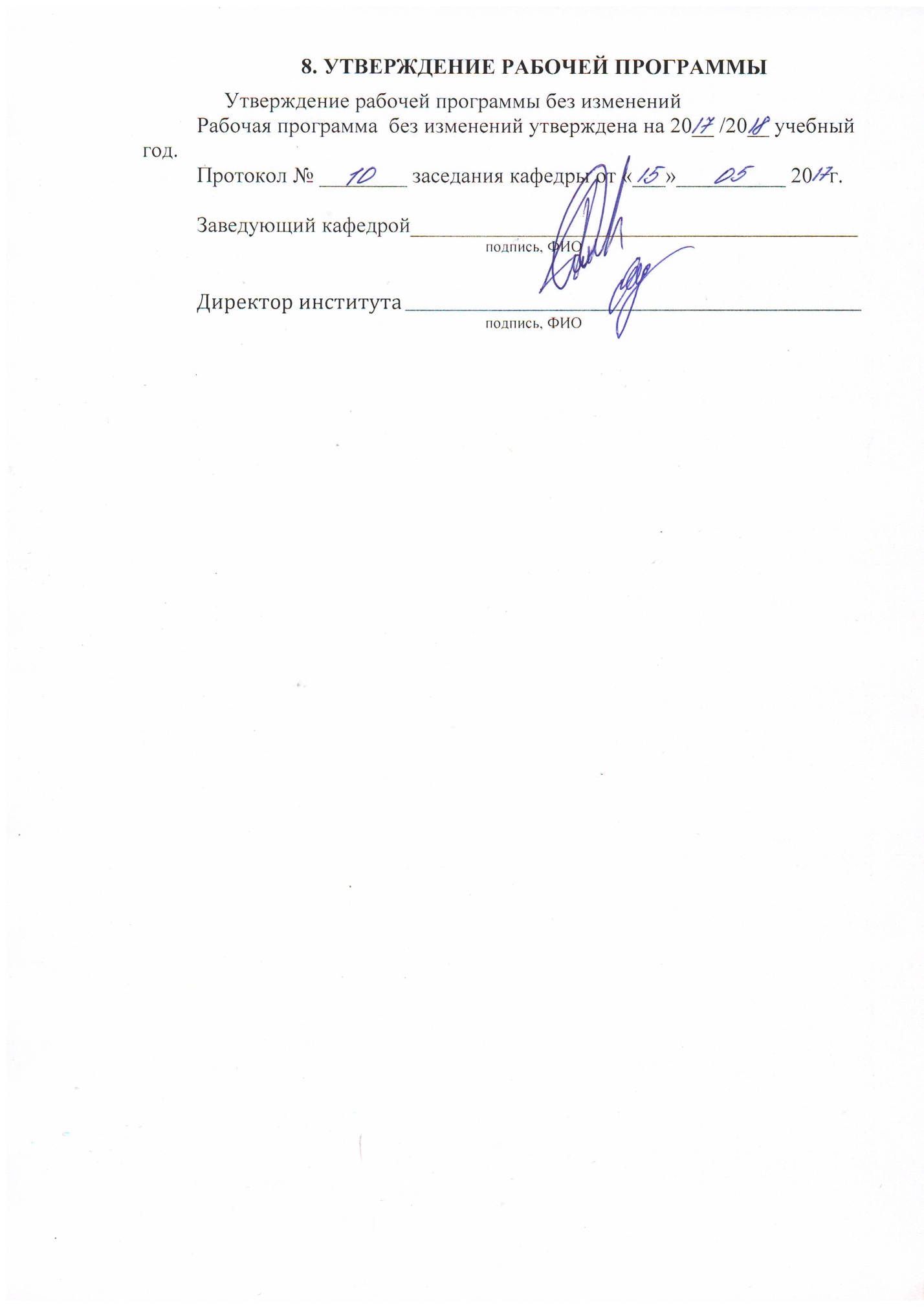 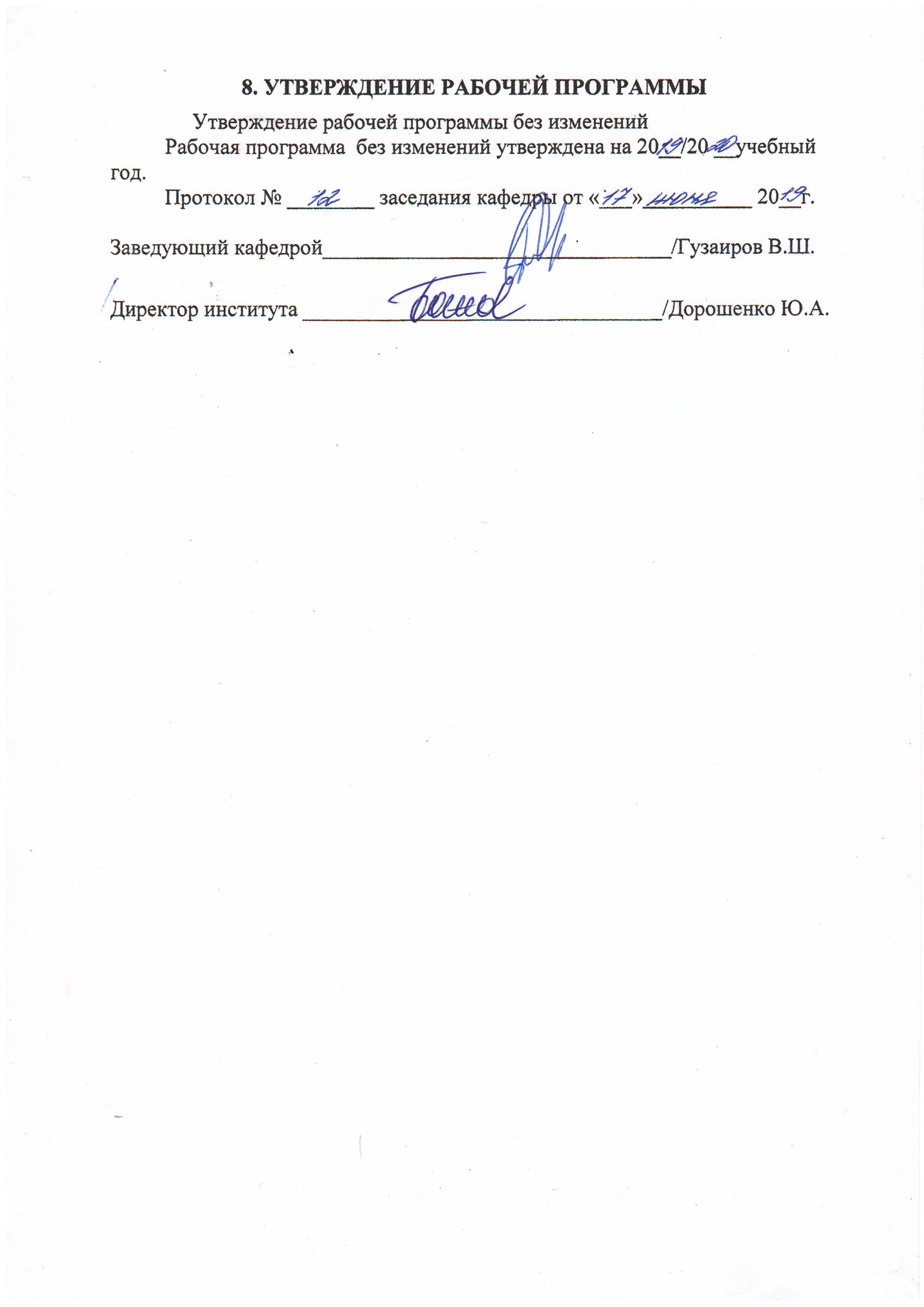 Приложения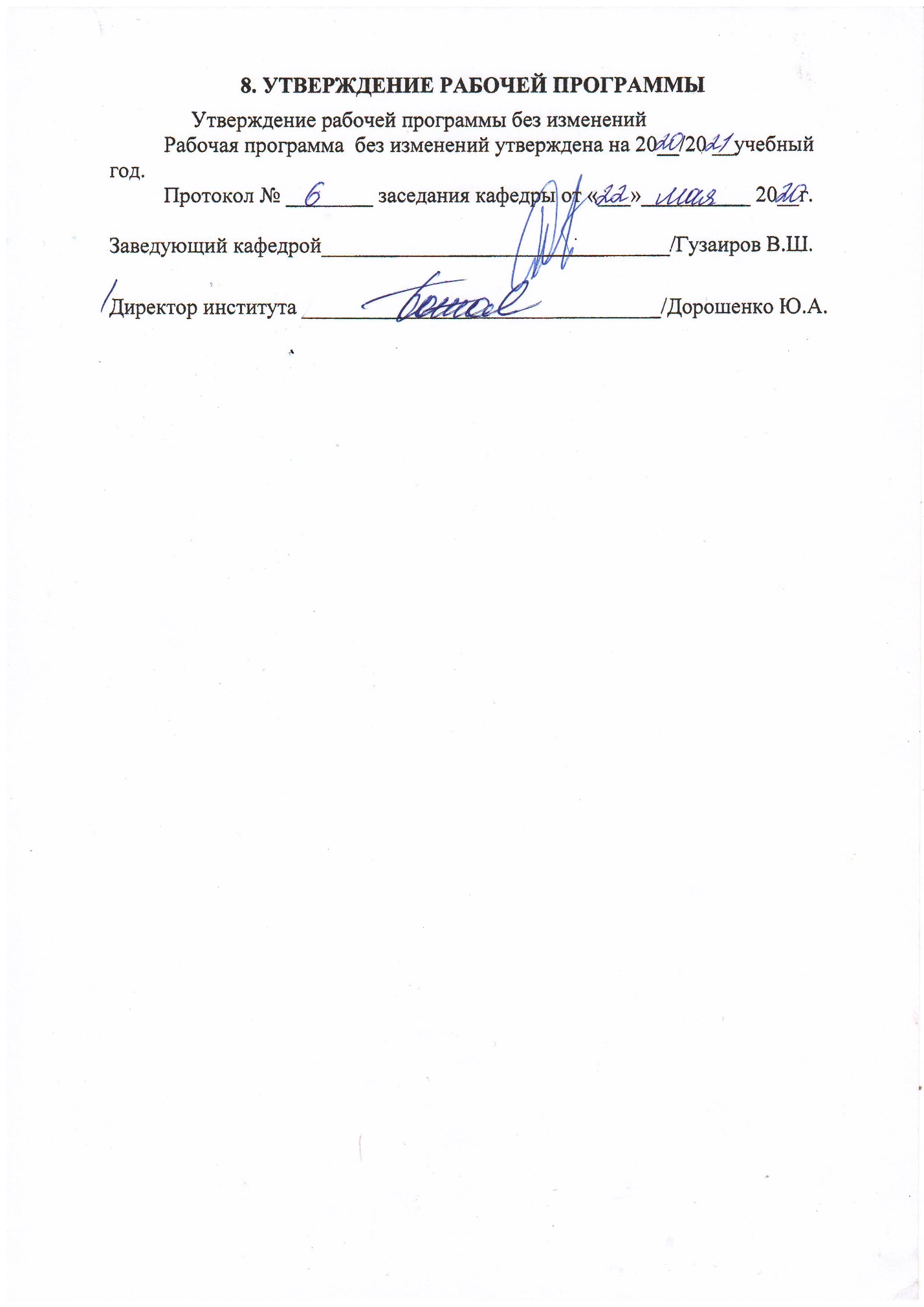 Приложение 1Расчетно-графическое задание по курсу «Социология и психология управления» является одним из видов обучения студентов.Выполнение расчетно-графического задания способствует развитию интереса у студентов к изучению гуманитарных наук, совершенствованию навыков работы с научной литературой, углубленному изучению актуальных управленческих проблем, выработке творческого подхода к решению проблем эффективного управления.Необходимыми условиями успешного выполнения РГЗ являются: максимальная самостоятельность, активность, целеустремленность при изучении и обработке теоретического материала.Задание выполняется по одному из предложенных вариантов. Номер варианта выбирается самостоятельно, в соответствии с личным и научным интересом. Студент может выбрать тему работы как из предлагаемого перечня, так и, исходя из собственных научных и практических интересов, предложить свою тему для исследования, не выходя за рамки изучаемого направления. Тема РГЗ должна быть актуальной, иметь научно-практическую направленность, соответствовать современному состоянию и перспективам развития управленческих наук. РГЗ выполняется студентом в процессе изучения данной дисциплины. Оно состоит из теоретической и практической части.При выполнении теоретической части задания не допускается простое переписывание текста из различных источников. Практическая часть предусматривает решение ситуационной задачи и предполагает способность непосредственного применения в практической деятельности менеджера его личных и профессиональных возможностей.Объем РГЗ (без приложений)  в зависимости от темы составляет для бакалавров 25-35 страниц выровненного «по ширине» компьютерного текста. Независимо от выбранной темы РГЗ должно иметь логично выстроенную структуру, которая в систематизированной форме отражает содержание проведенного исследования, его результаты и практические рекомендации.Текст набирается в Microsoft Word, печатается на одной стороне листа формата А4 (210 X 297 мм) и содержит примерно 1800 печатных знаков на странице (считая пробелы между словами и знаки препинания): шрифт Times New Roman – обычный, размер – 14 пунктов, междустрочный интервал – полуторный, верхнее, нижнее поля – 2,0 см, правое – 1,5 см, левое – 3,0 см. Размер абзацного отступа («красная строка») должен быть равен 1,25 см. Таким образом, расчетно-графическое задание – это целостное, завершенное исследование, которое содержит существующие факты и данные, раскрывающие взаимосвязь между явлениями, процессами, событиями в рамках определенной проблематики. Результатом работы над РГЗ должно стать закрепление полученных базовых теоретических знаний и практических навыков. Формируемые компетенцииФормируемые компетенцииФормируемые компетенцииТребования к результатам обучения№Код компетенцииКомпетенцияТребования к результатам обученияОбщекультурныеОбщекультурныеОбщекультурныеОбщекультурные1ОК-7Способность к самоорганизации и самообразованиюВ результате освоения дисциплины обучающийся долженЗнать: - основные положения социологии и психологии управления;- технологии самоорганизации и профессионального саморазвития;Уметь:- выявлять внутренние и внешние источники развития собственной профессиональной деятельности;Владеть:- -методами оценки собственной профессиональной деятельности.ОбщепрофессиональныеОбщепрофессиональныеОбщепрофессиональныеОбщепрофессиональныеОПК-7готовность к кооперации с коллегами, к работе на общий результат, а также владение навыками организации и координации взаимодействия между людьми, контроль и оценка эффективности деятельности другихЗнать:- социологические и психологические принципы, методы организации и управления коллективом, поведением и деятельностью отдельного работника;- механизмы и методы взаимодействия руководителя и трудового коллектива, направления организации  их к эффективной совместной деятельности.Уметь: - выявлять внутренние и внешние факторы,  влияющие на состояние морально-психологического климата и устойчивости коллектива; - выделять в коллективе лидеров и руководителя, оценивать возможные последствия их конфронтации или сотрудничества.Владеть:- методами кооперациями с коллегами к работе на общий результат;  -навыками организации и координации взаимодействия между людьми, контроля и оценки эффективности деятельности других.ПрофессиональныеПрофессиональныеПрофессиональныеПрофессиональныеПК-5знание основ научной организации и нормирования труда, владение навыками проведения анализа работ и анализа рабочих мест, оптимизации норм обслуживания и численности, способность эффективно организовывать групповую работу на основе знания процессов групповой динамики и принципов формирования команды и умение применять их на практикеЗнать:- основы научной организации и нормирования труда;- процессы групповой динамики и принципы формирования команды.Уметь:- эффективно организовывать групповую работу;- оптимизировать нормы обслуживания и численности персонала.Владеть:- навыками проведения анализа работ и анализа рабочих мест- методами организации групповой работы.№Наименование дисциплины 1-2- №Наименование дисциплины (модуля)1Организационное поведение2Преддипломная практика3Государственная итоговая аттестацияВид учебной работыВсегочасовСеместр№ 3Семестр№ 4Общая трудоемкость дисциплины, час18059,5120,5Контактная работа (аудиторные занятия), в т.ч.:683434лекции341717лабораторныепрактические341717Самостоятельная работа студентов, в том числе:11225,586,5Курсовой проект Курсовая работа Расчетно-графическое задание 1818Индивидуальное домашнее задание ---Другие виды самостоятельной работы5825,532,5Форма промежуточной аттестации (зачет, экзамен)36зачет36№ п/п№ п/пНаименование раздела(краткое содержание)Объем на тематический раздел по видам учебной нагрузки, час Объем на тематический раздел по видам учебной нагрузки, час Объем на тематический раздел по видам учебной нагрузки, час Объем на тематический раздел по видам учебной нагрузки, час № п/п№ п/пНаименование раздела(краткое содержание)ЛекцииПрактические занятияЛабораторные  занятияСамостоятельная работа Общие положения социологии и психологии управленияОбщие положения социологии и психологии управленияОбщие положения социологии и психологии управленияОбщие положения социологии и психологии управленияОбщие положения социологии и психологии управленияОбщие положения социологии и психологии управленияОбщие положения социологии и психологии управленияТема 1. Социология и психология управления как наука, учебная дисциплина и практическая сфера деятельности. Актуальность изучения социально-психологических парадигм и практик управления в современных условиях. Сходство и отличие управления от менеджмента. Объект и предмет социологии и психологии управления. Социология и психология управления в системе научного знания. Смыслы управленческой деятельности и управленческий цикл. Тема 2. Исторические предпосылки становления управления. Древний период. Период индустриализации. Период систематизации. Последовательно-параллельное развитие научных школ: школа научного управления, классическая школа, школа человеческих отношений и поведенческих наук, школа науки управления. Управленческая мысль в России.Тема 3. Основные элементы системы управления. Уровни управления. Топ-менеджмент. Миссия и цели организации. Стили управления. Матрица стилей управления. Организационные структуры управления. Жесткие и мягкие организационные структуры.Тема 4. Организация как объект управления. Организация как социальная система, ее компоненты. Внутренняя и внешняя среда организации. Организационный подход в современном социальном управлении.Тема 1. Социология и психология управления как наука, учебная дисциплина и практическая сфера деятельности. Актуальность изучения социально-психологических парадигм и практик управления в современных условиях. Сходство и отличие управления от менеджмента. Объект и предмет социологии и психологии управления. Социология и психология управления в системе научного знания. Смыслы управленческой деятельности и управленческий цикл. Тема 2. Исторические предпосылки становления управления. Древний период. Период индустриализации. Период систематизации. Последовательно-параллельное развитие научных школ: школа научного управления, классическая школа, школа человеческих отношений и поведенческих наук, школа науки управления. Управленческая мысль в России.Тема 3. Основные элементы системы управления. Уровни управления. Топ-менеджмент. Миссия и цели организации. Стили управления. Матрица стилей управления. Организационные структуры управления. Жесткие и мягкие организационные структуры.Тема 4. Организация как объект управления. Организация как социальная система, ее компоненты. Внутренняя и внешняя среда организации. Организационный подход в современном социальном управлении.2422242212121010Социология и психология управления в трудовом коллективе.Социология и психология управления в трудовом коллективе.Социология и психология управления в трудовом коллективе.Социология и психология управления в трудовом коллективе.Социология и психология управления в трудовом коллективе.Социология и психология управления в трудовом коллективе.Социология и психология управления в трудовом коллективе.Тема 5. Формирование лояльности персонала современной организации. Понятие «лояльность персонала». Виды лояльности. Показатели лояльности (удовлетворенность трудом, текучесть кадров, потенциальная текучесть и др.). Организационная идентичность.Тема 6. Информационно-коммуникационная система организации. Информация и коммуникация. Направленность коммуникационных потоков. Средства передачи информации в организации. Типы коммуникационных сетей. Коммуникативные роли в организации. Виды коммуникационных барьеров.Тема 7. Групповая динамика и групповое взаимодействие. Типы групп в организациях. Размер группы и эффективность работы. Группа, коллектив, команда. Преимущества и недостатки групповой работы. Основные принципы построения групп (команд).Тема 8. Конфликт в управленческой системе. Общая характеристика конфликта. Виды конфликтов. Причины возникновения конфликтных ситуаций. Стратегии поведения в конфликте. Способы разрешения конфликта.Тема 9. Мотивация как функция управленческой деятельности. Функции управления. Место мотивации среди других управленческих функций. Виды мотивов. Основные понятия механизма мотивации: потребность, мотив, установка, интерес и др. Мотивация и стимулирование деятельности работников.Тема 10. Психофизиологические основы управленческой и трудовой деятельности. Понятие работоспособности. Фазы развития работоспособности. Возрастные изменения работоспособности. Специфика труда и работоспособность в экстремальных условиях.Тема 11. Тайм-менеджмент (управление временем). Становление НОТ в России и за рубежом. Организация времени. Структура рабочего времени руководителя и специалиста. Методы тайм-менеджмента. Управление свободным временем.Тема 5. Формирование лояльности персонала современной организации. Понятие «лояльность персонала». Виды лояльности. Показатели лояльности (удовлетворенность трудом, текучесть кадров, потенциальная текучесть и др.). Организационная идентичность.Тема 6. Информационно-коммуникационная система организации. Информация и коммуникация. Направленность коммуникационных потоков. Средства передачи информации в организации. Типы коммуникационных сетей. Коммуникативные роли в организации. Виды коммуникационных барьеров.Тема 7. Групповая динамика и групповое взаимодействие. Типы групп в организациях. Размер группы и эффективность работы. Группа, коллектив, команда. Преимущества и недостатки групповой работы. Основные принципы построения групп (команд).Тема 8. Конфликт в управленческой системе. Общая характеристика конфликта. Виды конфликтов. Причины возникновения конфликтных ситуаций. Стратегии поведения в конфликте. Способы разрешения конфликта.Тема 9. Мотивация как функция управленческой деятельности. Функции управления. Место мотивации среди других управленческих функций. Виды мотивов. Основные понятия механизма мотивации: потребность, мотив, установка, интерес и др. Мотивация и стимулирование деятельности работников.Тема 10. Психофизиологические основы управленческой и трудовой деятельности. Понятие работоспособности. Фазы развития работоспособности. Возрастные изменения работоспособности. Специфика труда и работоспособность в экстремальных условиях.Тема 11. Тайм-менеджмент (управление временем). Становление НОТ в России и за рубежом. Организация времени. Структура рабочего времени руководителя и специалиста. Методы тайм-менеджмента. Управление свободным временем.442442444244241010101010108ВСЕГОВСЕГО343458№ п/пНаименованиераздела дисциплиныТема практического (семинарского) занятияК-во часовК-во часов СРСсеместр №3,4семестр №3,4семестр №3,4семестр №3,4семестр №3,41Общие положения социологии и психологии управления1. Социология и психология управления как наука, учебная дисциплина и практическая сфера деятельности2. Развитие зарубежной и отечественной управленческой мысли: классические теории и гуманистическое направление в управлении3. Развитие зарубежной и отечественной управленческой мысли: системный подход в управлении и развитие управленческой мысли в России.4. Управление как социальный феномен444454442Социология и психология управления в трудовом коллективе.1. Конфликт в организации, его структура и способы разрешения.2. Личность как субъект управления и мотивация трудовой деятельности личности в организации3. Психофизиологические основы труда. 4. Управление временем и его структура. Эффективность управления временем.44464454ИТОГО:ИТОГО:ИТОГО:3434№ п/пНаименованиераздела дисциплиныСодержание вопросов (типовых заданий) к зачету1Общие положения социологии и психологии управленияОбъект и предмет социологии и психологии управленияСмыслы управленческой деятельности и управленческий циклЗаконы управленияПринципы управленияСоциология и психология управления в системе научного знанияФормирование управленческой мысли от зарождения общественных отношений до конца XIX века.Теория рационализации Фредерика Тейлора.Административная школа управления: Анри Файоль.«Классическая» теория организаций.Концепция управления Мэри Фоллетт.Теория «человеческих отношений» Элтона Мэйо.Теория стилей руководства Дугласа Мак-Грегора..Теория стилей руководства Ренсиса Лайкерта.Комплексный подход к управлению Гарольда Ливитта.Школа социальных систем: Герберт Саймон.Ситуационные теории управления.Концепции атрибутивного, харизматического и преобразующего лидерства в управлении.Развитие управленческих идей в России.Функции управленияМетоды управленияРазновидности управленческого воздействия: мягкое управление, регулирование, позиционирование Социально-технологический алгоритм управленияОрганизация как социальная система2Социология и психология управления в трудовом коллективе.Цели и типы организационных управленческих структурВнутренняя и внешняя среда организацииМесто и роль коммуникаций в управленииИнформационное обеспечение управленческой деятельностиФормирование и развитие организационной культурыПонятие и типология личности в трудовой деятельностиМотивация как система побуждений человека к трудовой деятельностиОсновные мотивационные теорииЛичность руководителя и ее основные характеристикиПринятие управленческих решений – важнейшая составляющая управленческой деятельностиЦикл управления по Р. АкоффуФазы управленческого циклаСоциальные нормы и нормативное управлениеЭтапы проектирования в управленииТипология властиТеории лидерства и стили руководстваСпособности к управленческой деятельностиДиагностика социально-психологического климата и управление трудовым коллективомСоздание продуктивной рабочей среды.Диагностика социально-психологического климата трудового коллективаТрудности в управлении коллективом и их преодолениеУправление инновациямиУправление конфликтами№ п/пНаименованиераздела дисциплиныСодержание вопросов (типовых заданий) к экзамену1Общие положения социологии и психологии управленияОсновные понятия и категории дисциплины «Социология и психология управления».Специфика социологии и психологии управления в системе наук об управлении.Исторические предпосылки становления управления: древний период.Исторические предпосылки становления управления: период индустриализации. Исторические предпосылки становления управления: период систематизации.Последовательно-параллельное развитие школ управления.Элтон Мэйо. Хоторнские эксперименты.Социометрия Я. Морено.Иерархия потребностей А. Маслоу.Теория «Х» и теория «У» Дугласа МакГрегора.Уровни управления.Стили управленческой деятельности. Преимущества и недостатки каждого из них.Организационные структуры управления.Жесткие организационные структуры.Гибкие адаптивные организационные структуры.Матрица стилей управления Моутона-Блэйка («решетка менеджмента»).Руководитель в системе управления.Архетипы руководителей. Власть и способы ее реализации.Нормы управляемости для руководителей.Мотивация и стимулирование трудовой деятельности.Мотивация как функция управления.Виды мотивов.Стимулирование и его функции.Стадии снижения мотивации.Текучесть кадров. Ее «плюсы» и «минусы» для организации. Показатели текучести кадров.Конфликт в организации.Конфликт: понятие и структура.Виды конфликтов.Причины возникновения конфликтных ситуаций.Стратегии поведения в конфликтных ситуациях (стратегии разрешения конфликтов).2Социология и психология управления в трудовом коллективе.Кооперация и координация труда.Групповая (командная) работа и ее роль.Типы групп в организациях.Социальный портрет коллектива.Вхождение в коллектив нового руководителя.Информация и коммуникация в организации.Основные элементы коммуникативного процесса.Направленность коммуникационных потоков.Средства обеспечения коммуникации в организации.Коммуникативные роли в организации.Типы коммуникационных сетей.Как размер группы влияет на эффективность работы?Эффективность и преимущества групповой работы.Формирование лояльности персонала современной организации.Разграничение понятий «лояльность», «преданность», «приверженность», «патриотизм».Виды лояльности.Факторы формирования лояльности персонала.Показатели лояльности.Личность как субъект деятельности.Формирование личности.Типология личности работников.Личность руководителя.Взаимодействие руководителя с секретарем.Взаимодействие секретаря с руководителем.Управление временем (тайм-менеджмент).Становление и развитие НОТ в России.Управление временем и его структура.Управление рабочим временем.Управление свободным временем.Хронометраж рабочего дня.Планирование рабочего времени специалиста.Эффективность управленческой деятельности..Психофизиологические основы управления и трудовой деятельности.Функциональные состояния человека.Требования к поддержанию работоспособности.Специфика труда в экстремальных условиях.Возрастные изменения работоспособности.Управление и социально-психологический климат в коллективе.Понятие социально-психологического климата.Диагностика социально-психологического климата в коллективе.Факторы, влияющие на морально-психологический климат.Пути регуляции социально-психологического климата.Социально-психологические особенности поведения человека в организации.Референтная группа: понятие и структура.Социальный контроль в организации: нормы и санкции.Типичные ошибки осуществления контроля.Основные методы социологии и психологии управления: наблюдение.Основные методы социологии и психологии управления: эксперимент.Самооценка, уровень притязаний и фрустрация в трудовой деятельности.Психология принятия управленческих решений.Факторы, влияющие на принятие решения (В. Врум и Ф. Йеттен).Разновидности личностных профилей решений (Н.И. Кабушкин).Специфика социологии и психологии управления в системе наук об управленииУправление как социальное явлениеМеханизмы взаимодействия социальной организации, социальной информации и социального управленияЭволюция управленческой мысли: от школы НОТ к "школе человеческих отношений"Социальная организация. Формальная, неформальная организацияВзаимодействие трудового коллектива и руководителяРуководство и лидерство в коллективе.Особенности формирования личности управленца. Управленческий менталитетСтили управленческого мышленияТипы власти и стили управленияПонятие команды. Основные характеристики и типы командыЭтапы построения командыСоздание морально-психологического климата в коллективеТехнологии предупреждения и разрешения конфликтовКонтроль в организации: понятие, осуществление организационного контроляСоциальные и психологические основы принятия управленческих решенийТипы управленческих ситуаций и управленческих решенийПроцесс подготовки к принятию решенияСоциальная организация и личностьТипологические особенности личности. Личность менеджераМотивация поведения личности в организацииИерархическая концепция потребностей (мотивации) А. МаслоуСамоменеджмент как способ повышения эффективности деятельности специалиста и руководителяНаучная организация личного трудаПринципы планирования работ и личного времениМетоды планирования работ и личного времениСаморазвитиеФормирование рефлексивной культуры как механизма личностно-профессионального развитияАкмеология профессионального развитияЭтапы процесса самоорганизации человекаПсихологические проблемы индивидуального и групповогомышления и принятия решенийВступление в должность нового руководителя. Адаптация к должностиРуководитель в условиях современного рынкаМотивация и стимулирование деятельности работниковСовершенствование социально-психологического климата организацииВзаимоотношения руководителя и подчиненного: нравственный аспектМотивация как функция управленческой деятельностиВиды стимулирования персонала в организацииСовершенствование организации труда в сфере управления персоналомГендерные различия в управлении организацииЛояльность сотрудника к организации и способы ее повышенияУправление персоналом организации в условиях 21 векаАнализ социально-психологических методов управления в организации и эффективность их использования